   KU SOO DHAWOOW BUA Larvik! 		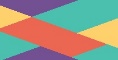 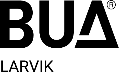 Maxay tahay BUA? BUA waxay u taagan tahay Barn-Unge-Aktivitet (Carruur- Dhalinyaro-Firfircoonida) oo isku dubbaridka qalabka BUA gidigiis waa maqaasiinka qalabka kaydka ee degmada, halkaas oo dadka oo dhan ka amaahan karaan. Adiga oo wata qalabka BUA ayaad tijaabin kartaa firfircoono cusub – adiga oo aadan iibsan kan ugu horeeya. BUA waxay u shaqeynaysaa sida maktabad oo kale halkaas oo aad adigu ka amaahanayso qalab ilaa hal toddobaad oo dib ayaad ugu celin.Xagee ku taalaa BUA? Waxay ku taalaa oo ku suganahay Kristian Fredriksvei 3, dabaqa 1aad ee iskuulka Verdensmesteren, ka soo horjeedka Farrishallen.  Furnaan: Isniinta, Arbacada iyo jamcaha saacadaha laga bilaabo 14 ilaa iyo 18.Sidee u amaahan karaa qalabka? Tan waxaa lagu sameeyaa boggaaan internetkahttps://www.bua.io/registrer?redirect=%2FMarkaad adigu ku sugantahay BUA, waxaad ka heleeysaa qalabka aad adigu rabto inaad amaahato ama adigu waxaad la hadleysaa kuwa ka shaqeeya BUA. Marka ugu horeysa ee aad annaga naga amaahanayso waa inaad tustaa aqoonsi. Haddii aad ka yar tahay 18 waa inaad haysataa qof weyn oo kula socda marka ugu horreysa (mid ka weyn 18 oo mas’uul ka noqda amaahda).Qalabkee ayaan amaahan karaa? Qalabka ciyaaraha iyo qalabka dibada xiliyada xagaaga, jiilaalka iyo sanadka oo dhan. Sida tusaale ahaan: kubbadaha, saxanka golofka (discgolf), kabaha kubada cagta, ilaaliyaha kubka marka kubbadda la ciyaarayo (leggskinn), kabo giraangiro leh oo lugu ordo (rulleskøyter), leexo (hengekøye), saxan ballaaran oo intii lagu istaago biyaha lagu wado (SUP-brett), xariga carsaanyada lagu dabto (krabbesnøre), alaabada bannaanka lagu ciyaaro (uteleker), alwaax iyo kabo buud ah oo lugaha la gashado marka lagu dul ordayo masaafada dheer ee barafka (langrennski og –støvler), qalabka ciyaaraha meelaha buuraha ah (alpinutstyr), qalabka xeegada, baaskiilo, baaskiil  si loo wado lug lagu riixayo lugna la dul saarayo (sparkesykler), rimmoorka baaskiilka (sykkelvogn), teendho, jawaanada hurdada (soveposer), kiishado, boorsooyin (bag`er), boorsada dhabarka ee carruurta lagu qaado (bæremeis), iwm. Kuwo badan ka arag halkaan: https://www.bua.io/utlansordninger/bua-larvik   Xeerarka amaahda: - Si fiican u daryeel qalabka aad amaahato. – Xusuusnow inaad ku soo celiso qalabka wakhtiga lagu ballamay, sidaas derteed kuwa kale waa in aysan sugin. – Haddii wax ka qaldan yihiin qalabka, noo sheeg markaas si aan u hagaajino. – Haddii qalabka waxyeelo soo gaarto markii la isticmaalay, nala hadal si aan xal u helno – haddii aad qalabka lumiso ama aadan soo celin, waa inaad magtaa. Sharuudaha amaahda waxaad ka heleysaa halkaan – sidoo kale qoraalka hoose luqodo dhowr ah ayuu ku qoran yahay: https://www.bua.io/artikkel/betingelserLa xariir: Teleefoon: 484 01 355   waa la jawaabayaa saacada furitaanka. 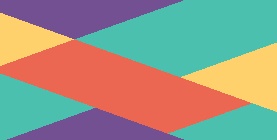 Facebook: @BUALarvik halkaan nagala soco cusboonaysiinta warbixinta.